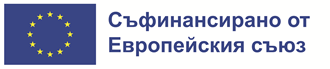 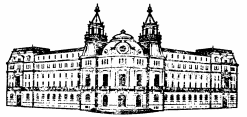 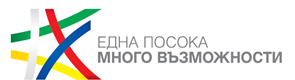 Министерство на земеделието и хранитеП О В Т О Р Н А  П О К А Н Аза участие в избор на представители на юридически лица с нестопанска цел, имащи отношение към интервенциите на Стратегическия план за развитие на земеделието и селските райони (СПРЗСР 2023-2027), за наблюдатели с право на съвещателен глас в Комитета за наблюдение на СПРЗСР (2023-2027 г.) Съгласно чл. 11, т. 9 от Постановление № 302 от 29 септември 2022 г. на Министерския съвет за създаване на комитети за наблюдение на Споразумението за партньорство на Република България и на програмите, съфинансирани от ЕФСУ, за програмен период 2021 – 2027 г. (ПМС № 302/29.09.2022 г.) бе създаден Комитет за наблюдение на Стратегическия план за развитие на земеделието и селските райони за периода 2023-2027 г. В чл. 13, ал. 9, т. 9 от ПМС № 302/29.09.2022 г. е определено, че в състава на Комитетите за наблюдение (КН) на програмите, съфинансирани от ЕФСУ, могат да участват представители на юридическите лица с нестопанска цел като наблюдатели със съвещателен глас. Изборът на представители на юридически лица за наблюдатели в КН се осъществява в съответствие с Механизъм за избор, утвърден от ръководителя на управляващия орган на СПРЗСР (2023-2027 г.). Канят се всички заинтересовани юридически лица с нестопанска цел, работещи в сферата на следните незаети групи:развитие на микро, малки и средни предприятия в областта на неземеделския сектор в селските район;насърчаване на схеми за качество;вероизповедания,да подадат заявление /по образец/ за участие в избора на наблюдатели в Комитета за наблюдение на СПРЗСР (2023-2027 г.) в срок до 14.07.2023 г.Писмените заявления се представят на адрес: 1040 гр. София, бул. „Христо Ботев" 55, Министерство на земеделието и храните или на следния електронен адрес: rdd@mzh.government.bg. Юридическите лица с нестопанска цел трябва да отговарят на следните критерии:1.	да са регистрирани по реда на Закона за юридическите лица с нестопанска цел  най-малко 1 година преди момента на подаване на заявлението;2.	да са действащи и активно осъществяващи целите си не по-малко от 1 година от датата на подаване на заявлението;3.	да са участвали със становища и предложения в съвети, законодателни инициативи и програми, имащи значение за Общата селскостопанска политика и състоянието на селското стопанство, хранително-вкусова промишленост  или иновациите в земеделието и/или да има опит в разработването, изпълнението, мониторинга или оценката на програми и проекти, съфинансирани със средства от Европейския земеделски фонд за развитие на селските райони (ЕЗФРСР) или Европейския фонд за гарантиране на земеделието (ЕФГЗ).ЮЛНЦ не може да подаде повече от едно заявление.Писменото заявление се представя по образец, неразделна част от поканата, утвърдено от заместник-министъра на земеделието и храните. Към заявлението се прилагат:1.	копие на удостоверение за актуално състояние, издадено от компетентния съд (в случай че то не е вписано в Регистъра на юридическите лица с нестопанска цел към Агенцията по вписванията). 2.	 декларация за обстоятелствата по чл. 2 ал. 1, т. 1, 2 3, (по образец), неразделна част от Механизма;3.	 списък и описание на опита в разработването, изпълнението, мониторинга и оценката на проекти, програми, дейности и законодателни инициативи, съгласно чл. 2, ал. 1, т. 3 от Механизма, както и други документи, доказващи изпълнението им.4. 	декларация за териториален обхват и обработка на лични данни (по образец).Юридическите лица с нестопанска цел, които са подали в срок заявления по образец и отговарят на посочените критерии, ще бъдат уведомени и ще бъдат поканени да излъчат по един общ представител на съответната група организации и до трима заместника в срок от 21.07.23 г до 25.07.2023 г.Избраните ЮЛНЦ от всяка група определят представителите си с консенсус, а при липса на консенсус - провеждат жребий.Избраните ЮЛНЦ писмено информират ръководителя на управляващия орган за излъчения представител и неговите заместници, като представят доказателства за общото им одобрение.Излъченият представител и неговите заместници трябва да отговарят на следните условия:1.	да не са осъждани с влязла в сила присъда, за престъпление по служба, измама, корупция, участие в престъпна организация или всякаква друга незаконна дейност, накърняваща финансовите интереси на Европейския съюз;2.	да имат минимум 1 година опит в сферата на дейност на номиниралата ги  организацията;3.	да са участвали със становища и предложения в съвети, законодателни инициативи, програми, тематични работни групи, имащи значение за общата селскостопанска политика и/или да имат опит в разработването, изпълнението, мониторинга или оценката на програми и проекти, финансирани със средства от ЕЗФРСР или ЕФГЗ;4.	да са служители или да участват в управлението на номиниралата ги организация.Приложение:1.	Заявление (по образец).2.	Декларация за обстоятелствата по чл. 2, ал. 1, т. 1, 2 и 3 от Механизма за избор на наблюдатели в КН на СПРЗСР 2023-2027 г. (по образец)3. 	Декларация за териториален обхват и обработка на лични данни (по образец).